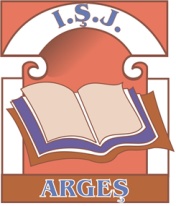 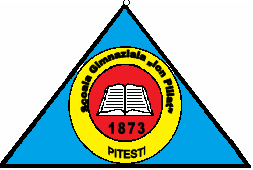     I.S.J Argeș                                                             Școala Gimnazială ”Ion Pillat” PiteștiConcursul Județean de Matematică ”Simion Sorin”Pitești, 28 martie 2015clasa a VII-aBarem de corectare și notareSubiectul 1           .................... 2p  ............................................................................................................................ 1p                                  sau  ................... 2pc=20 ......................................................................................................................................... 1pFinalizare ................................................................................................................................. 1pSubiectul 2Arată egalitatea de la punctul a) .................................................................................. 2pScrie ecuația echivalentă  .................................... 1p ............................................................................. 1p ..................................................................................................... 1p ......................................................................................................... 1pFinalizare ................................................................................................................................. 1pSubiectul 3a) Fie Din  .............................................................................. 1pDin  ............................................................................... 1pFinalizare ................................................................................................................................. 1pb) Conform punctului a)  .............................................................................. 1p				 ............................................................................. 1p  ............................................................................................................................ 1p  ........................................................................................................................... 1p